The information listed below is required to complete a CNH referral.  The information will be reviewed to determine the Veteran’s most appropriate level of care needs and whether VA authorization will be provided._____  State of Florida 3008 form - both pages signed and dated by doctor, no older than 30 days_____  Admission face sheet_____  History and Physical (Certification of Terminal Illness if Hospice referral)_____  Most recent physician progress note_____  Current medication list_____  Therapy evaluations and most recent therapy progress notes, if applicable – may be in-home therapy notes if Veteran is receiving services at home_____  Specialty care needed including:   Oxygen:	type:			frequency:   TPN/tube feedings:	type:			frequency:   IVA:	type:			frequency:   HBO:	type: 			frequency:   Chemo/Radiation:	type:	                             frequency:  		location:   Wound Care/Vacuum:	type:			frequency:   Dialysis:	type:			frequency:		location:   Other:	type:	  		frequency:		location:_____   Name of the VA-contracted Community Nursing Home accepting Veteran_____   Please list a point of contact and phone number for the source of Veteran’s referral (hospice agency, skilled nursing facility, etc.) so follow-up can be made regarding the status of referralThank you for your assistance.This transmission is intended only for the use of the person or office to whom it is addressed and may contain information that is privileged, confidential, or protected by law.  All others are hereby notified that receipt of this message does not waive any applicable privilege or exemption from disclosure and that any dissemination, distribution, or copying of this communication is prohibited.  If you have received this communication in error, please notify us immediately at the telephone number shown below.  Thank you. Veterans Administration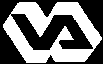  Veterans AdministrationVHA FAX TRANSMITTALVHA FAX TRANSMITTALVHA FAX TRANSMITTALVHA FAX TRANSMITTALVHA FAX TRANSMITTALVHA FAX TRANSMITTALVHA FAX TRANSMITTALVHA FAX TRANSMITTALVHA FAX TRANSMITTALVHA FAX TRANSMITTALVHA FAX TRANSMITTALTO:   Please send referrals to your Orlando VA Primary Care Social WorkerFAX NUMBER            FAX NUMBER            FTSCOMMERCIALCOMMERCIALDATEDATEDATEDATENO. PAGES ATTACHEDSUBJECT           Request for VA Authorization for Community Nursing Home Placement   SUBJECT           Request for VA Authorization for Community Nursing Home Placement   SUBJECT           Request for VA Authorization for Community Nursing Home Placement   SUBJECT           Request for VA Authorization for Community Nursing Home Placement   SUBJECT           Request for VA Authorization for Community Nursing Home Placement   SUBJECT           Request for VA Authorization for Community Nursing Home Placement   SUBJECT           Request for VA Authorization for Community Nursing Home Placement   SUBJECT           Request for VA Authorization for Community Nursing Home Placement   SUBJECT           Request for VA Authorization for Community Nursing Home Placement   SUBJECT           Request for VA Authorization for Community Nursing Home Placement   SUBJECT           Request for VA Authorization for Community Nursing Home Placement   SUBJECT           Request for VA Authorization for Community Nursing Home Placement   SUBJECT           Request for VA Authorization for Community Nursing Home Placement   FROM  RCoordinator FROM  RCoordinator FROM  RCoordinator FROM  RCoordinator TELEPHONE NUMBERTELEPHONE NUMBERTELEPHONE NUMBERFTSCOMMERCIALCOMMERCIAL          Hospice staff, SNF staff, Other          Hospice staff, SNF staff, Other          Hospice staff, SNF staff, Other          Hospice staff, SNF staff, Other